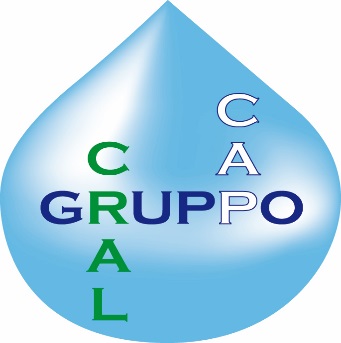 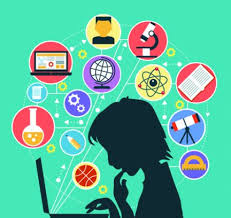 DOMANDA DI EROGAZIONE CONTRIBUTI  SCOLASTICI 2018Il contributo consisterà in un rimborso MAX di € 50,00 e verrà riconosciuto dietro la compilazione e l’invio del presente modulo tramite mail entro il  31 OTTOBRE  allegando copia della pagella o equivalente documento scolastico.maria.novellini@gruppocap.itIL SOCIO 						N. TESSERA CRALSEDE DI LAVORORESIDENZACELL						MAILIBAN 						RICHIEDEIl contributo scolastico CRAL GRUPPO CAP per il/la  figlio/a fiscalmente a carico.	NOME E COGNOMEDATA DI NASCITACODICE FISCALECLASSE DI FREQUENZA DATA 						FIRMACONSENSO AL TRATTAMENTO DEI DATIIl sottoscritto ___________________ in qualità di socio, autorizza CRAL GRUPPO CAP a trattare i dati personali sopraindicati per le finalità di rilascio. I dati della presente scheda saranno inseriti nell’archivio del CRAL GRUPPO CAP nel rispetto di quanto stabilito dal D.LGS. n. 196/03. Tali dati NON SARANNO OGGETTO di comunicazione o diffusione a terzi e potranno essere modificati in ogni momento su richiesta scritta da parte del socio.DATA						FIRMA